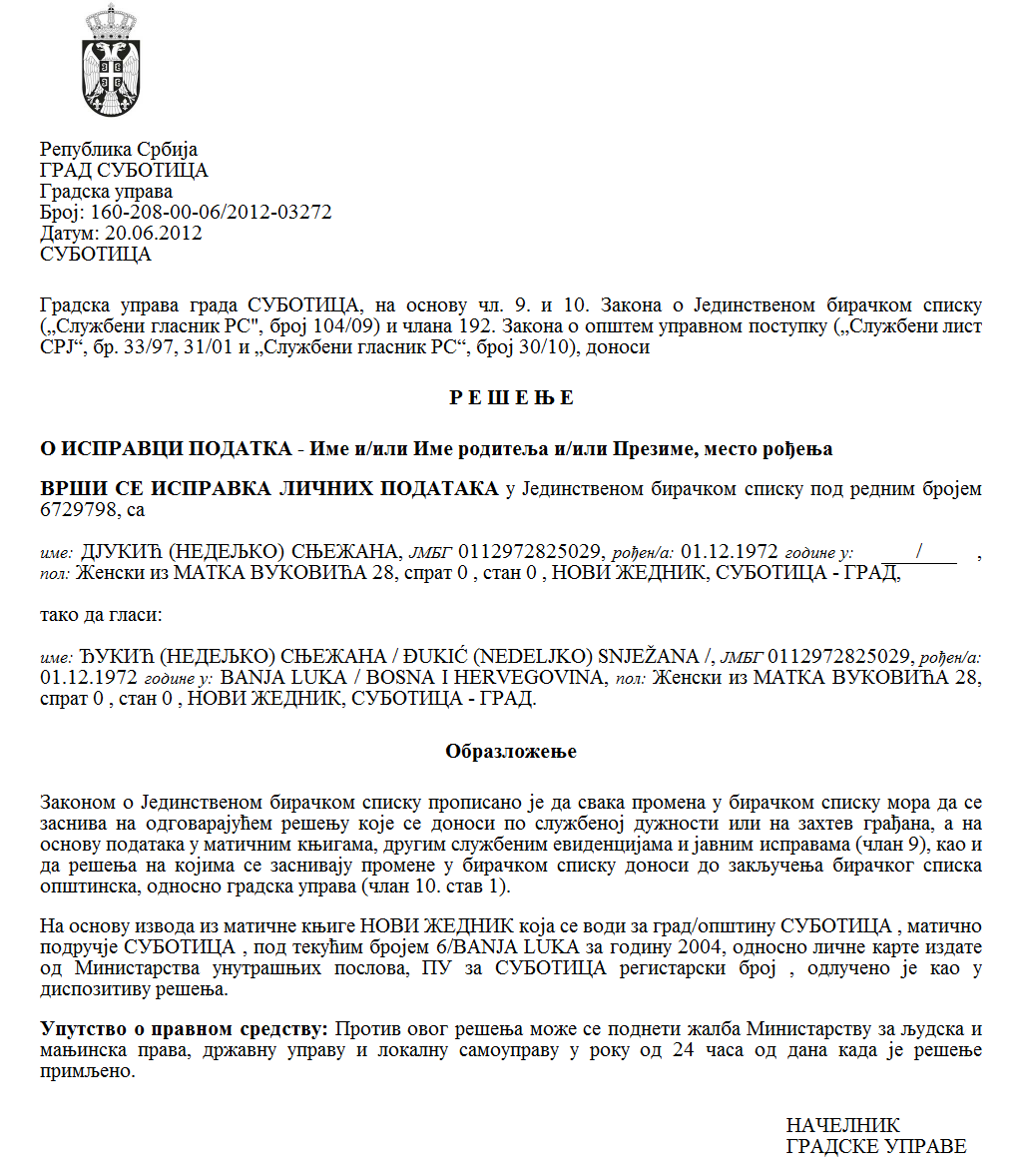 SZERB  KÖZTÁRSASÁG VAJDASÁG AUTONÓM TARTOMÁNY  ZENTA KÖZSÉG ZENTA KÖZSÉG POLGÁRMESTER  Szám: 55-2/2022-IIKelt: 2022. október 25-én Z e n t a Az egyesületek által a közérdekű programok serkentésére az eszközökről vagy a hiányzó eszközök részének a  finanszírozásáról szóló  Kormányrendelet (az SZK Hivatalos Közlönye,  16/2018. sz.) 9. szakasza, az egyesületek által a közérdekű programokra a serkentő  eszközök,  vagy az eszközök hiányzó része odaítélésének eljárásáról és  ellenőrzéséről szóló rendelet (Zenta Község Hivatalos Lapja,  31/2021. sz.) 18. szakasza alapján, a nyilvános pályázat  lefolytatására a  pályázati bizottság a  programok/projektumok serkentésére  és  az eszközök hiányzó részének finanszírozására  Zenta község számára közérdekű  programokra/projektumokra, amelyeket  a  szociális védelem  terén  a  rokkant  személyek   támogatásában  az egyesületek valósítanak  meg,  a község  polgármestere   meghozta az alábbi  H A T Á R O Z A T O T   A  PROGRAMOK   KIVÁLASZTÁSÁRÓL, AMELYEK SERKENTÉSRE KERÜLNEK   A NYILVÁNOS PÁLYÁZATBAN   FELTÜNTETETT,   A  ZENTA KÖZSÉG SZÁMÁRA KÖZÉRDEKŰ PROGRAMOK/PROJEKTUMOK SERKENTSÉÉRE  VAGY  AZ ESZKÖZÖK HIÁNYZÓ  RÉSZÉNEK  A FINANSZÍROZÁSÁRA, AMELYEKET  AZ EGYESÜLETEK A  SZOCIÁLIS  VÉDELEM TERÉN A ROKKANT SZEMÉLYEK TÁMOGATÁSÁBAN VALÓSÍTANAK MEG A jelen határozattal megállapításra  kerül a  programok kiválasztása  a  nyilvános pályázat  lefolytatását követőn, amelyet Zenta község  2022. február  22-én írt ki az 55-2/2022-II-es számon. A nyilvános pályázat megvalósítására 2.650.000,00 dináros teljes összeg lett  biztosítva, amely eszközök   a Zenta község  2022-es évi  költségvetéséről szóló rendelettel (Zenta Község Hivatalos Lapja,  31/2021. és  8/2022. sz.) lettek előirányozva, éspedig   a  0902-es  program  keretében SZOCIÁLIS- ÉS GYERMEKVÉDELEM néven, mint  0021-es számú aktivitás,  A rokkant személyek támogatása néven, a  funkcionális osztályozás  090-es  kódja alatt és a Máshová nem sorolt  szociális védelem néven,   a 44/0-s pozíciószámon, mint  481000-es   közgazdasági osztályozás, leírva, mint A   KORMÁNYON KÍVÜLI SZERVEZETEK DOTÁLÁSA: Zenta község 2022-es évi  költségvetéséből  az eszközöket  összesen 2.650.000,00 dináros összegben   ítéljük oda   a szociális védelem terén a rokkantak támogatására  a  programok (társ)finanszírozására az alábbi egyesületeknek: Felhívjuk  a  pályázat  résztvevőit, akik   a kért eszközöknél alacsonyabb eszközöket  kaptak, hogy  a határozat   közzétételétől számított  nyolc napon belül  küldjék meg a program revideált  költségszerkezetének  összegeit, amelyeket  a  pályázatra bejelentettek, összhangban  az odaítélt  eszközök mértékével, illetve  a  tájékoztatást arról, hogy elállnak  a számukra odaítélt eszközöktől. A jelen határozat  végleges, és közzétételre  kerül Zenta község hivatalos honlapján, Zenta község hirdetőtábláján és az e-Közigazgatás portálján,  a meghozatalát  követő  öt  napon belül.  Czeglédi Rudolf s. k. Zenta község polgármestereSorszám A jelentkezés átvételének kelteAz egyesület neveProgramnévProgramérték (az eszközök javasolt  összege)Pontszám12022.03.07.Сенћанско удружење слепих и слабовидихVakok és Gyengénlátók Zentai EgyesületОчување постојећег вида слепима и слабовидима и организовање разне манифестације да не буду имали времена за паницирањеA vakok és gyengénlátók  megmaradt látásának  megőrzése  és  különféle rendezvények, hogy  ne  legen idejük a  pánikra300.000,008522022.03.07.Међуопштинска организација глувих и наглувих СентаSüketek és nagyothallók községközi szervezete Zenta„ Сервис психо-социјалне подршке са преводилачким сервисом на знаковни језик”Pszicho-szociális  támogatási szerviz fordítói szervízzel jelnyelven350.000,008532022. 03. 09.Савез инвалида рада Војводине Општинска организација СентаVajdasági Munkarokkantak Szövetsége Zenta Község Munkarokkantak  EgyesületeОрганизовање екскурзије члановима организацијеA szervezet tagjai számára  kirándulás  szervezése  40.000,007042022.03.01Рука у Руци” Друштво за помоћ и заштиту ментално и физички оштећених лица Сента„Kéz a kézben” Értelmi Foggyatékosok és Segítők Civil Szervezete ZentaА „Kéz a kézben” civil szervezet foglalkoztató műhelyének működtetése1.900.000,0010052022.03.07. Удружење ратних војних инвалида СентаZenta Háborús Katonai Rokkantjainak EgyesületeТисин цветTiszavirág55.000,0090